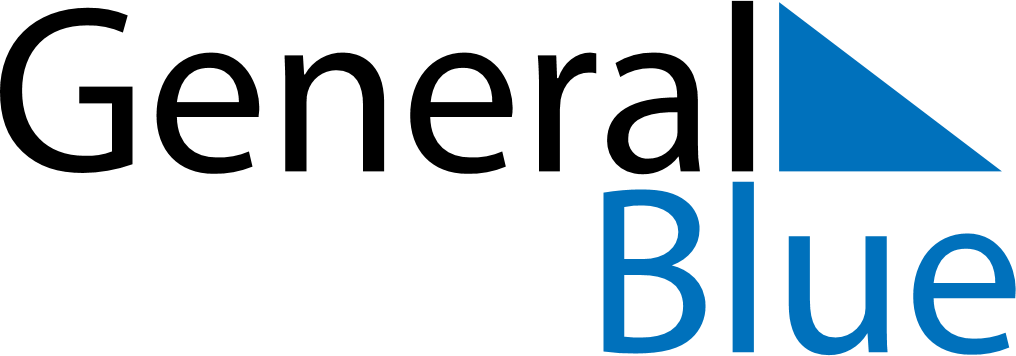 November 2019November 2019November 2019ColombiaColombiaSUNMONTUEWEDTHUFRISAT123456789All Saints’ Day10111213141516Independence of Cartagena1718192021222324252627282930